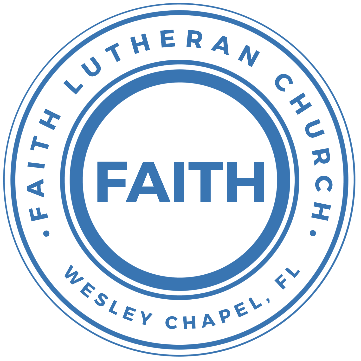 Leading our community into a deep connection in ChristWorship Service for June 21, 2020 at 11:30 AMWelcomeOpening Song: The Wonderful CrossWhen I survey the wondrous cross,
On which the prince of glory died,
My richest gain I count but loss,
And pour contempt on all my pride.Forbid it, Lord, that I should boast, 
Save in the death of Christ my God.
All the vain things that charm me most,
I sacrifice them to His bloodChorus:
O the wonderful cross, O the wonderful cross
Bids me come and die and find that I may truly live.
O the wonderful cross, O the wonderful cross
All who gather here By grace draw near and bless your name.See from his head, His hands, His feet,
Sorrow and love flow mingled down.
Did e’er such love and sorrow meet, 
Or thorns compose so rich a crownChorusWere the whole realm of nature mine, 
That were an present far too small
Love so amazing so divine, Demands my soul, my life, my all.InvocationConfession and Forgiveness:P: Our Heavenly Father asks us to come into His presence.C: But we are sinful and unworthy. P: Yes, all have sinned and fall short of the glory of God, but Jesus Christ died on the cross that we may be forgiven and washed clean of all our sins by His blood spilled on the cross.C: Lord, if You wash us, we will certainly be clean and pure.P: We take a moment to bow before the His cross and silently reflect on our lives and confess our sins.(Time of silence for reflection and confession)P: Let us confess, together, our sins to God our Father.C: Heavenly Father, we confess that we are sinners.  We have sinned against you and our neighbors. We have not loved you with our whole heart and we have not loved our neighbors as ourselves. We have lived in fear rather than living for You and boldly speaking Your Word. We justly deserve Your punishment.  For the sake of Your Son, Jesus Christ, have mercy on us.  Forgive us, renew us, and lead us, so that we may delight in Your will and walk in Your ways to the glory of Your holy name.  Amen.P: Almighty God in His mercy has given His Son to die for you and for His sake forgives you all your sins.  As a called and ordained servant of Christ, and by His authority, I, therefore, forgive you all your sins in the name of the Father and of the Son and of the Holy Spirit.C: AmenSong of Praise and Thanksgiving: I Can’t Believe	In the fall you were there   Grace began before I was awareThe shame to great for me to hide
Covered now because of Jesus ChristChorus:I can't believe the price you paid for meWhat you did not owe so that I could know youHow can it be You chose someone like meTo declare your praise for the glory of your nameTo the one who gave it all I belong with all my heart and soulAnd every gain I count as lossWhen I survey the wonder of the crossChorusYou gave your life upon a cross, wooohTo make your home within my heartOh, what a faithful God you are, wooohYour praise forever in my heartChorus 2xOld Testament Reading - Jeremiah 20:7–13O Lord, you have deceived me, and I was deceived; you are stronger than I, and you have prevailed. I have become a laughingstock all the day; everyone mocks me. For whenever I speak, I cry out, I shout, “Violence and destruction!” For the word of the Lord has become for me a reproach and derision all day long. If I say, “I will not mention him, or speak any more in his name,” there is in my heart as it were a burning fire shut up in my bones, and I am weary with holding it in, and I cannot.  For I hear many whispering. Terror is on every side!  “Denounce him! Let us denounce him!” say all my close friends, watching for my fall. “Perhaps he will be deceived; then we can overcome him and take our revenge on him.” But the Lord is with me as a dread warrior; therefore, my persecutors will stumble; they will not overcome me. They will be greatly shamed, for they will not succeed. Their eternal dishonor will never be forgotten. O Lord of hosts, who tests the righteous, who sees the heart and the mind, let me see your vengeance upon them, for to you have I committed my cause.Sing to the Lord; praise the Lord! For he has delivered the life of the needy from the hand of evildoers.Epistle Reading - Romans 6:20–23For when you were slaves of sin, you were free in regard to righteousness. 21 But what fruit were you getting at that time from the things of which you are now ashamed? For the end of those things is death. 22 But now that you have been set free from sin and have become slaves of God, the fruit you get leads to sanctification and its end, eternal life. 23 For the wages of sin is death, but the free gift of God is eternal life in Christ Jesus our Lord.Children's Message Sermon Hymn – I Surrender AllAll to Jesus I surrender. All to Him I freely giveI will ever love and trust Him.  In His presence daily liveChorus:I surrender all.  I surrender allAll to Thee my blessed Savior.I surrender allAll to Jesus I surrender, Humbly at His feet I bowWorldly pleasures all forsaken, Take me, Jesus, take me nowChorusAll to Jesus I surrender.  Lord, I give myself to TheeFill me with Thy love and power.  Let Thy blessing fall on meChorus 2xSermon - " Sent into Danger...With God’s Protection"Matthew 10:5a, 21–33These twelve Jesus sent out, instructing them, “Go nowhere among the Gentiles and enter no town of the Samaritans,Brother will deliver brother over to death, and the father his child, and children will rise against parents and have them put to death, and you will be hated by all for my name's sake. But the one who endures to the end will be saved.  When they persecute you in one town, flee to the next, for truly, I say to you, you will not have gone through all the towns of Israel before the Son of Man comes.“A disciple is not above his teacher, nor a servant above his master. It is enough for the disciple to be like his teacher, and the servant like his master. If they have called the master of the house Beelzebul, how much more will they malign those of his household.“So have no fear of them, for nothing is covered that will not be revealed, or hidden that will not be known.  What I tell you in the dark, say in the light, and what you hear whispered, proclaim on the housetops.  And do not fear those who kill the body but cannot kill the soul. Rather fear him who can destroy both soul and body in hell.  Are not two sparrows sold for a penny? And not one of them will fall to the ground apart from your Father.  But even the hairs of your head are all numbered.  Fear not, therefore; you are of more value than many sparrows. So everyone who acknowledges me before men, I also will acknowledge before my Father who is in heaven, but whoever denies me before men, I also will deny before my Father who is in heaven.Apostles' CreedI believe in God, the Father almighty,
maker of heaven and earth,And in Jesus Christ, his only Son, our Lord,
who was conceived by the Holy Spirit,
born of the Virgin Mary,
suffered under Pontius Pilate, was crucified, died and was buried.
He descended into hell.
The third day he rose again from the dead.
He ascended into heaven and sits at the right hand of God
the Father almighty.
From there he will come to judge the living and the dead.I believe in the Holy Spirit,
the holy Christian Church,
the communion of saints,
the forgiveness of sins,
the resurrection of the body,and the life everlasting. Amen.PrayersThe Lord's PrayerOur Father who art in heaven, hallowed be Thy name, Thy kingdom come, Thy will be done on earth as it is in heaven.  Give us this day our daily bread; and forgive us our trespasses as we forgive those who trespass against us; and lead us not into temptation, but deliver us from evil.  For Thine is the kingdom and the power and the glory forever and ever.  AmenBenedictionClosing Song: No Longer SlavesYou unravel me, with a melody   You surround me with a songOf deliverance, from my enemies   Till all my fears are goneChorus:I’m no longer a slave to fear.   I am a child of GodI’m no longer a slave to fear.   I am a child of GodFrom my Mother’s womb You have chosen me. Love has called my name                            I’ve been born again, into your familyYour blood flows through my veins ChorusOhhh   Ohhh...(Repeat)You split the sea so I could walk right through itMy fears are drowned in perfect loveYou rescued me and I will stand and sing.  I am a child of God(Repeat)I am a child of God . . .ChorusOnline OfferingSermon Notes:________________________________________________________________________________________________________________________________________________________________________________________________________________________________________________________________________________________________________________________________________________________________________________________________________________________________________________________________________________________________________________________________________________________________________________________________________________________________________________Upcoming EventsJune 25, 7 PM – A Time of PrayerFacebook, YouTube, FaithWesleyChapel.comJune 28, 11:30 AM – Online WorshipFacebook, YouTube, and FaithWesleyChapel.comMessage Series – Sent: A Month of Mission "Sent to the Dead...To Whom God Will Give Life"July 10, 7 PM - Growth Group Bible StudyZoomJuly 12, 11 AM - In-Person and Online Worship ResumesFacebook, YouTube, and FaithWesleyChapel.comSong and Dance - Studio 4www.FaithWesleyChapel.comFaith YouTube 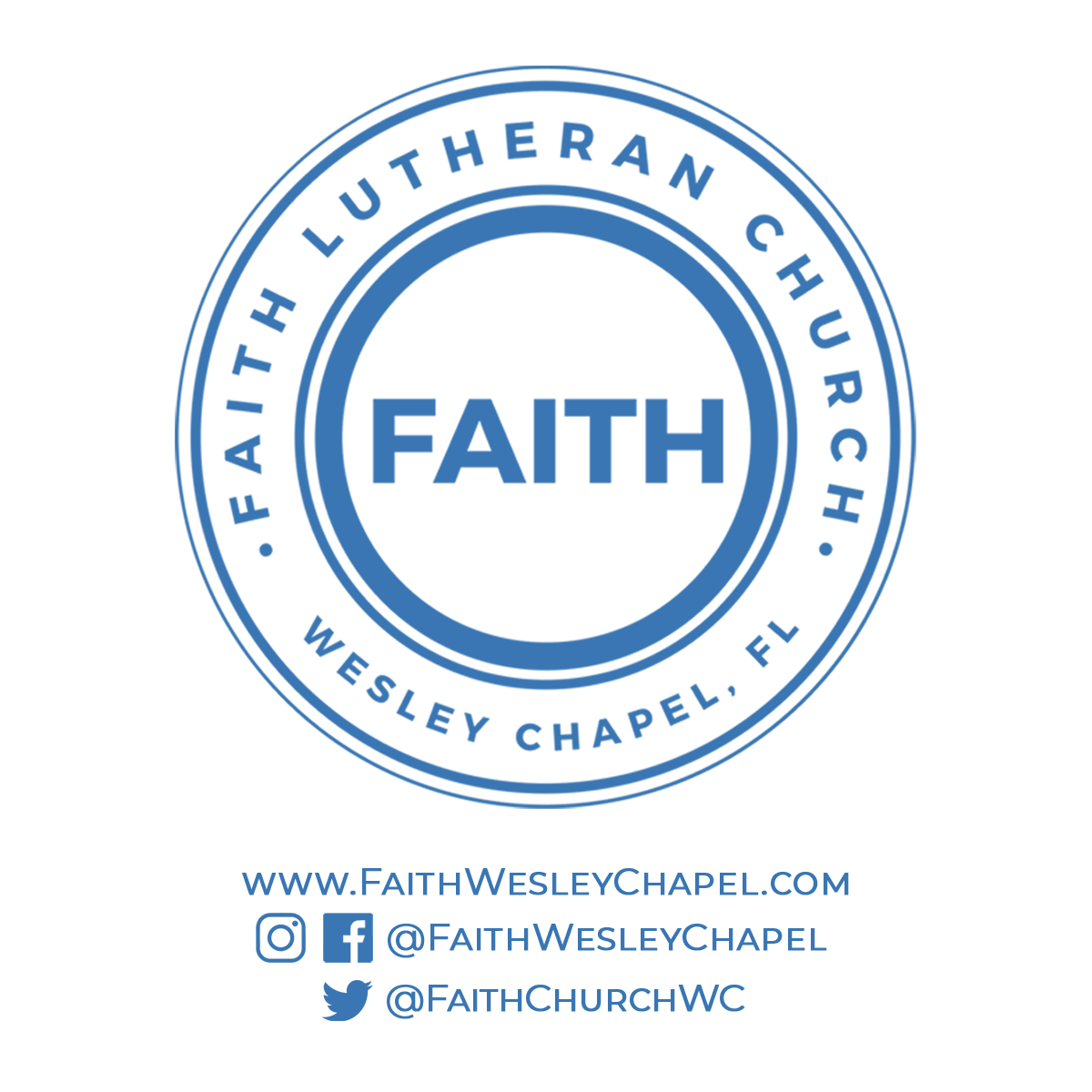 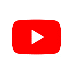 @FaithWesleyChapel@FaithWesleyChapel@FaithChurchWC